Ecology:Ecology is the study of how living things _________________________ with other living things AND their environmentEcology looks at both __________________and ______________________ factorsLiving things compete with each other for the finite resources available in nature.There is only so much food, shelter, space, etc. in an ecosystem.Carrying Capacity: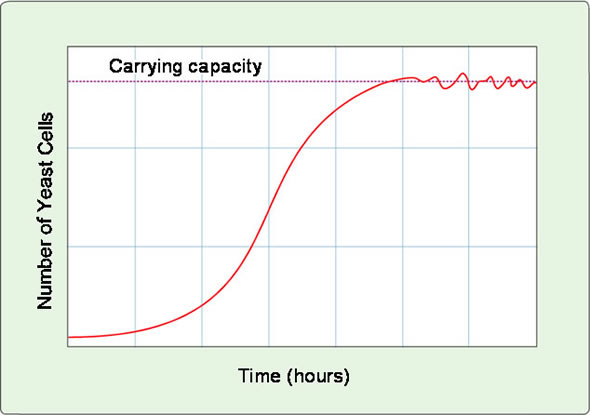 Organisms have the ability to reproduce and infinitely increase their population size, but populations are _____________________ by available _________________________.The ________________________ number of a species an ecosystem can _________________________is called the carrying capacity. A population will continue to increase until it reaches the ____________________________________________.Once carrying capacity is reaches, the population _____________________________.The population will enter a state of __________________________________________. Dynamic Equilibrium:Dynamic equilibrium is a balanced state of the ecosystem.All of the organisms in an ecosystem are ________________________to each other through competitions.There are many roles that an organism can play in an ecosystem…Roles in the Ecosystem:Producer- ___________________________________________________________________________________________________Autotroph- _________________________________________________________________________________________________Consumer- __________________________________________________________________________________________________Heterotroph- _______________________________________________________________________________________________Predator- ____________________________________________________________________________________________________Prey- _________________________________________________________________________________________________________Carnivore- ___________________________________________________________________________________________________Herbivore- ___________________________________________________________________________________________________Decomposer- ________________________________________________________________________________________________Parasite- _____________________________________________________________________________________________________Food Chains and Webs:Food webs show the transfer of _____________________ in an ecosystem.Food webs always start with _____________________, who make food energy by _____________________________The arrows represent the flow of energy. Energy moves in _______________________________________ only!     ___________________________---->_____________________________---->____________________________ (predator)___________________________________Energy is passed along as “organic nutrients,” or ___________________________________.ATP IS _______________________________________ A food web shows how all of the food chains in an ecosystem are connected. An organism can be involved in _______________food chainsPyramids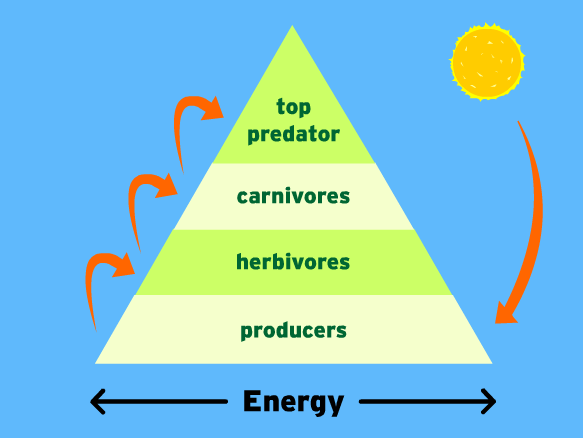 Pyramids can be used to show the abundance, or ______________________ of organisms in an ecosystem._________________________, or plants are ALWAYS the most abundant. They are ALWAYS at the base of a pyramid. There must ALWAYS be _________________ prey than predators.Prey ___________________the predators. Pyramids also represent the ___________________available in an ecosystem.As you move up the pyramid, the amount of energy _________________________.Organisms use ATP. When ATP is used, it is _____________ forever. BiodiversityAs a result of ___________________________(natural selection, competition, survival of the fittest), there is a ______________________of organisms and roles in ecosystems.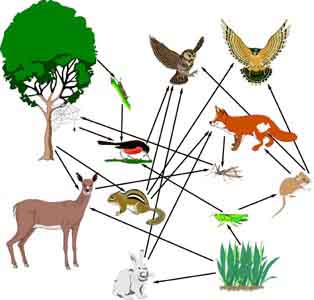 Diversity ______________________the chance that at least some will________________________ any environmental changesThe diversity of life in an ecosystem is called ________________________________Diversity of life means there are different types of lifeBacteria, fungus, plants, animalsBiodiversity __________________________________________of the ecosystemThe greater the ________________________,the greater the biodiversityThe more biodiversity there is, the more ___________________________________there is.Most of our ____________________________are derived from chemicals that we find in nature. All of our__________________ is derived from the plants and animals we find in nature.Biodiversity keeps ecosystems stable and allows us to use nature’s resources which may lead to future ___________________________________________________________	-Botana curusSo Why is Biodiversity Important?...Makes ecosystem more _________________Increases ________________________diversityFuture discoveries of _______________________Future discoveries in _______________________________